Hello Pre-K 1 Families,	We will enjoy some fun Thanksgiving activities this short week.  On Monday we will celebrate our school family in the afternoon as we enjoy a school-wide “Charlie Brown Thanksgiving” party and make gingerbread houses for the hospital.   We will swim on Tuesday the 21st and our canceled swim lesson has been rescheduled for the 28th. We will start a two week dinosaur unit after the break as explore how they lived, what they ate and some ideas about their extinction.  A trip to the UW Geology Museum is also being planned.	We have been hard at work practicing our Peppermint Parade songs.  The Peppermint Parade will be on December 12th at 6 p.m. We ask that children arrive at 5:45 p.m. and meet teachers in the auditorium.  The program will take place at the Civic Center on Garfield St.  	Upcoming dates:November 22nd-24th, Thanksgiving break, school closed December 12th- Peppermint Parade at 6p.m.Thanks to all those who brought snack this week!  Have a wonderful Thanksgiving!						-Miss Laura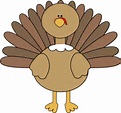 